    Colegio República Argentina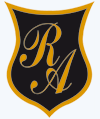 O’Carrol  # 850-   Fono 72- 2230332                    Rancagua     HISTORIA 5° SEMANA  DEL  27 DE ABRIL AL 30 DE ABRIL           Asignatura: Historia, Geografía y Ciencias Sociales             Curso:  Cuartos básicos    ContenidoIntroducción: Estimadas niñas , espero que se encuentren muy bien y que ojalá muy pronto nos volvamos a  reencontrar y darnos un abrazo cariñoso. Durante esta semana vamos a realizar una autoevaluación de las clases anteriores, es decir, vamos a desarrollar una guía en donde abordaremos todos los contenidos trabajados. Es muy importante que la realices solita y que contestes lo que sabes, si te equivocas, ¡No importa!, ya que es una oportunidad de conocer cómo va tu aprendizaje y puedas corregir los errores, y corregirlos. Al final de la hoja podrás ver el solucionario para que compares y corrijas tus respuestasDebes realizar la guía en un lugar con iluminación y tranquila para que te puedas concentrar y contestar correctamente las preguntas. Además, en tú cuaderno solo se escribe las respuestas de la pregunta. Ejemplo:ACDNo olvides enviar un correo a tu profesora con tus respuestas mediante archivo Word o mediante fotos de tu cuaderno. En el archivo “tarea”, vamos a recordar los conceptos geográficos que vimos la clase anterior (página 80 del libro), vamos a leer nuevamente las definiciones de cada concepto y además te mostraré imágenes para que observes como son. Finalmente debes dibujar en tu cuaderno 4 conceptos geográfico visto anteriormente. Al final de la hoja está el solucionario para que compares y corrijas tus dibujos.Si usted tiene alguna duda o consulta debe escribir al correo de su respectivo profesor jefe :4°A     nathaly.hormazabal@colegio-republicaargentina.cl4°B     carolina.abarca@colegio-republicaargentina.cl4°C     fernanda.munoz@colegio-republicaargentina.cl4°D     carmen.araya@colegio-republicaargentina.clOA: Ubicar lugares en un mapa, utilizando coordenadas geográficas como referencia (paralelos y meridianos).OA:  Describir distintos paisajes del continente americano, considerando climas, ríos, población, idiomas, países y grandes ciudades, entre otros, y utilizando vocabulario geográfico adecuado.Para reforzar el objetivo “ubicar lugares en un mapa, utilizando coordenadas geográficas como referencia (paralelos y meridianos)”, debes poner mucha atención al siguiente video educativo. Este video debes verlo antes de realizar la guía.https://www.youtube.com/watch?v=bC6VXZeWtAgPara reforzar el objetivo “las características de diversos paisajes de América (paisajes tropicales, mediterráneos, polares, costeros, desérticos, entre otros)” debes poner mucha atención al siguiente video educativo. Este video debes verlo antes de realizar la guía.https://www.youtube.com/watch?v=jD88dCaIFDI     ¡Mucho éxito!Estoy segura que vas a realizar la guía con mucho entusiasmo. Un beso y abrazo cariñoso a la distancia tus profesoras                               FERNANDA, CAROLINA, NATHALY Y CARMEN GLORIA.